obs Crea en cultuur: Zuidactie 2024 KintsugiOntwikkelingsdoelenDoelen Crea en cultuur:De leerling werkt zelfstandig. De leerling werkt zijn werkstuk altijd af , heeft doorzettingsvermogen. De leerling creëert zelf twee- of driedimensionaal beeldend werk.Doelen Godsdienst:Verkent verschillende vormen van kwetsbaarheid.Drukt uit wat hij meeneemt voor het eigen voelen, denken en doen aangaande kwetsbaarheid en hoop.Wijst het unieke en het gemeenschappelijke in levensverhalen aan.Ziet het eigen leven en dat van anderen als een verhaal.MateriaalKintsugie:Een voorwerp uit keramiek of klei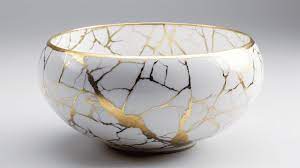 EpoxylijmGoudkleurig pigmentBescherming tafelsPapieren plakbandPenseelHouten stokje (mengen)Mentaal aspect:Afgedrukte uitspraken rond KintsugiVoorbereiding richtvragenLuchtige afsluiter:TheeWaterkokerTassen Iets om te etenOpdrachtenKom tot rust door middel van een meditatie oefening/muziek.Kintsugi (‘gouden verbinding’) is de Japanse kunst van het repareren van gebroken keramiek met goudkleurige lijm. In Japan dragen de sporen van breuk en herstel namelijk bij aan de schoonheid van een voorwerp. De imperfecties van het voorwerp worden als kracht gebruikt. Bedenk per breuk in jouw voorwerp een imperfectie in jouw leven, een moeilijk moment, iets dat je wil loslaten … Deze momenten/dingen kan je eventueel op een papier schrijven, je hebt dit later nodig in een gesprek met een klasgenoot.Kleef jouw voorwerp terug in elkaar door middel van lijm met goudpoeder te mengen met het houten stokje. Eventueel kan je nadien de gebroken lijnen nog bijwerken met een penseel. Indien het kleine/moeilijke breuken zijn plak je best eerst de stukken aan elkaar met papieren plakband zodat ze op hun plaats blijven zitten.Ga per 2 rug aan rug zitten en vertel jouw klasgenoot meer over de gekozen momenten/dingen die je graag wil loslaten.Luchtige afsluiter workshop: thee + iets om te eten. Op dit moment kan je eventueel een klassikaal gesprek voeren over de bevindingen van de les. Bijlage 1: Uitspraken Kintsugi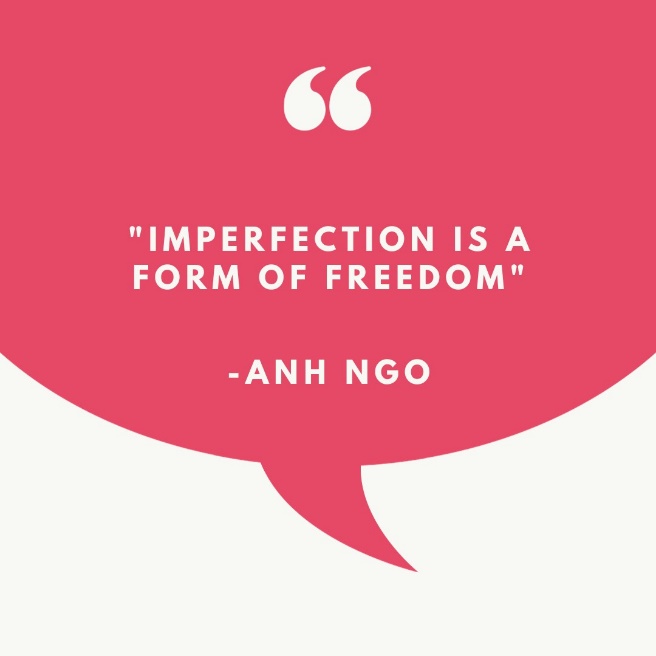 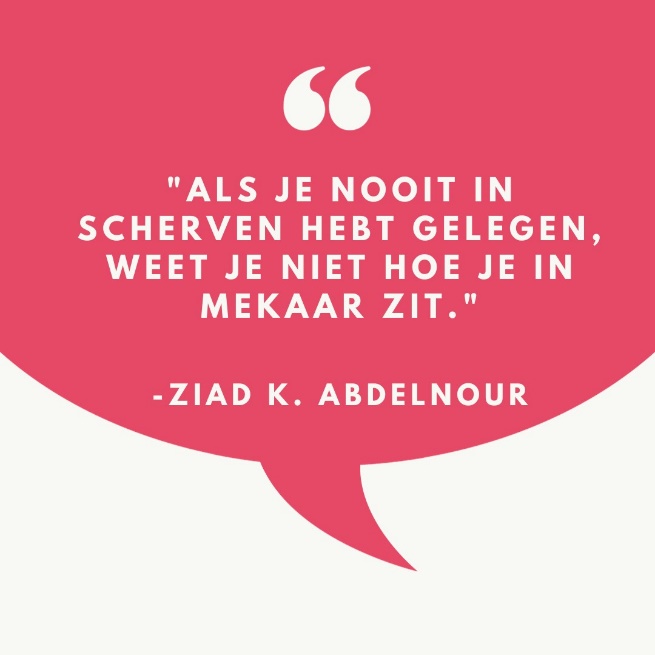 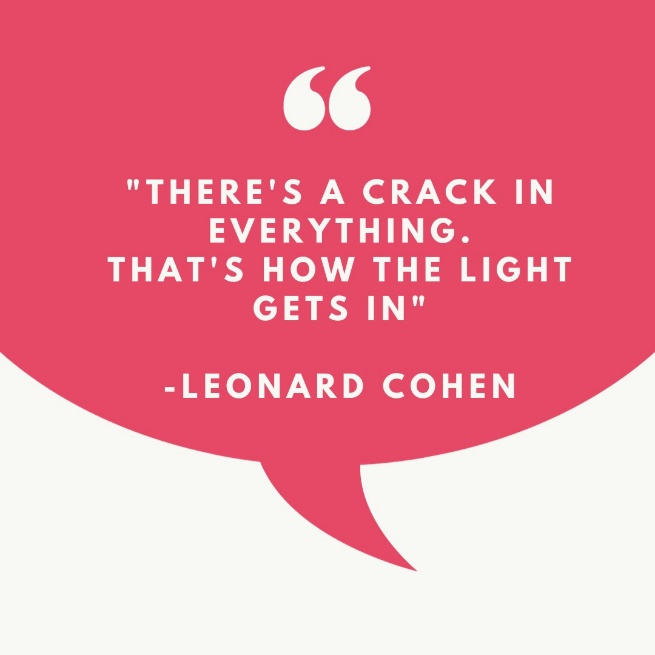 